INDICAÇÃO Nº 1219/2017Sugere ao Poder Executivo Municipal que seja realizada a roçagem e limpeza na pista de caminhada localizada na Rua Alfeu Schimidt, no Bairro Planalto do Sol II. Excelentíssimo Senhor Prefeito Municipal, Nos termos do Art. 108 do Regimento Interno desta Casa de Leis, dirijo-me a Vossa Excelência para sugerir que, por intermédio do Setor competente, promova roçagem e limpeza na extensão, da pista de caminhada da Rua Alfeu Schimidt, no Bairro Planalto do Sol II.Justificativa:Munícipes procuraram este vereador cobrando providências referente à roçagem e limpeza do local em questão, pois o mato alto vem causando transtorno aos moradores da região.Plenário “Dr. Tancredo Neves”, em 07 de Fevereiro de 2017.ALEX ‘BACKER’-Vereador-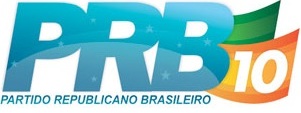 